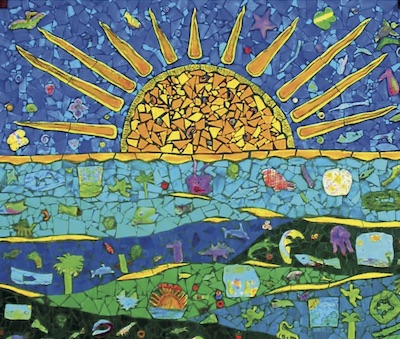 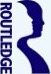 Model Unit Plan Model Unit Plan Name:       Name:       UNIt Title:       UNIt Title:       Grade Level:       Class Sessions:       Essential Question(s):         Essential Question(s):         Unit Rationale:         Unit Rationale:         Title and Sequence of Lessons:         Title and Sequence of Lessons:         References:         References:         